Practice Winning Every Day!         Fundamentals, Fun & GamesGrades entering 1st – 9th grade            Boys and Girls$190 per camper / week$165 / week if mailed in by May 17.           $160 per family camper / weekAdd $50 extra for early drop off at 8 AM, M-FAdd $40 extra for late pick up at 4 PM,  M-ThAdd $70 extra for early and late pick upW.C. East H. S. Main GymrWest Chester East Vikings“Goals and making memories.”  All about the team…# 1 seed for 10 weeks, Holiday Tournament Champs, Ches-Mont Final Four, District Playoffs & Championship, State Playoffs, Sportsmanship, and more to come…West Chester Coaches and Players will be working hard to make your camp experience memorable.  Join in on the fun!East High School has one of the nicest facilities in the area. Ten baskets, shooting machine, safe, and friendly.Concession stand for lunch and snack time.  Pizza, beverage, snack options, desserts, etc. for purchase. Or campers may pack and bring your own.Hoop it up!Campers can expect a lot of skill work incorporated in to various games and challenges.  Our goal is to expose your child to a safe friendly learning environment while actively challenging them to get better! Typical Day at camp:Morning: Proper Warm up, Director Talk, Station Work, Challenge of the Day,1 on 1, 2 on 2, 3 on 3 Free Throw Challenge, Lunch, Afternoon:  5 v 5, Individual Competitions, Group Challenges, Defensive Work, Team Basketball, Snack Time, Chalk Talk, Shooting Games, Exit Activity, Proper Cool down and wrap up.Camper______________Grade_____Gender____Parent_______________________  Phone_______________________Email________________________W.C. East Viking Basketball Camp $190/wk,     $165 early bird/wk, $160/family member/wkCheck One(s) that apply:            June 17- 21 __                              extra $50 a.m. __ $40 p.m. __ $70 both __      June 24-28 __.                            extra $50 a.m. __ $40 p.m. __ $70 both __Make all checks payable to:         Tom Durant                  Mail to: P.O. Box 82, Westtown, PA 19395  (by May 17th and take $25 off)    kfs siteAny Q?   Tom Durant 610-761-9035                   kidfitsports2@gmail.comI accept full responsibility for any injury to my son or daughter during camp activities.  Every effort is made to protect the Health and Safety of the campers, but my child is insured and I shall not hold responsible any member of the WC East Viking Soccer Basketball Camp staff, faculty, or the school in the event of injury.Parent Signature & Date___________________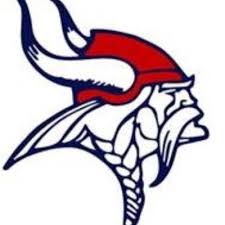 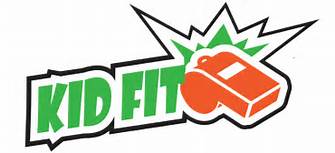 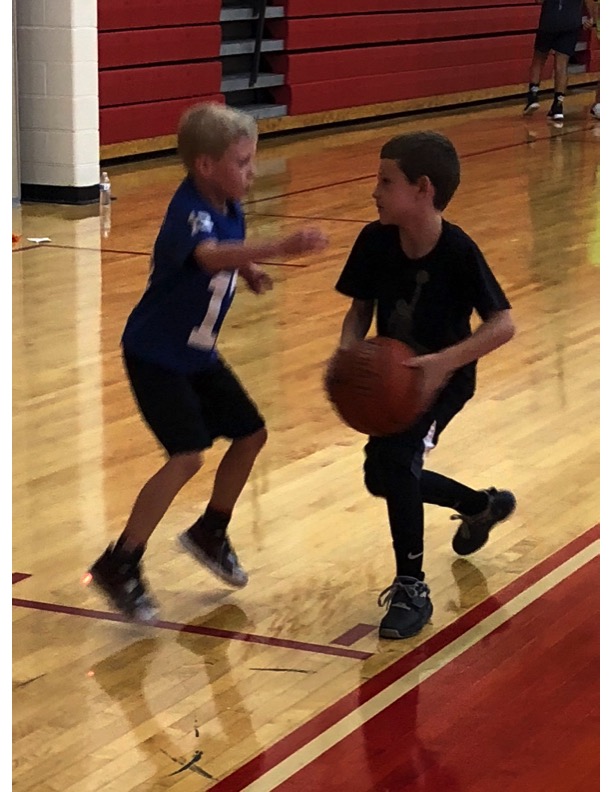 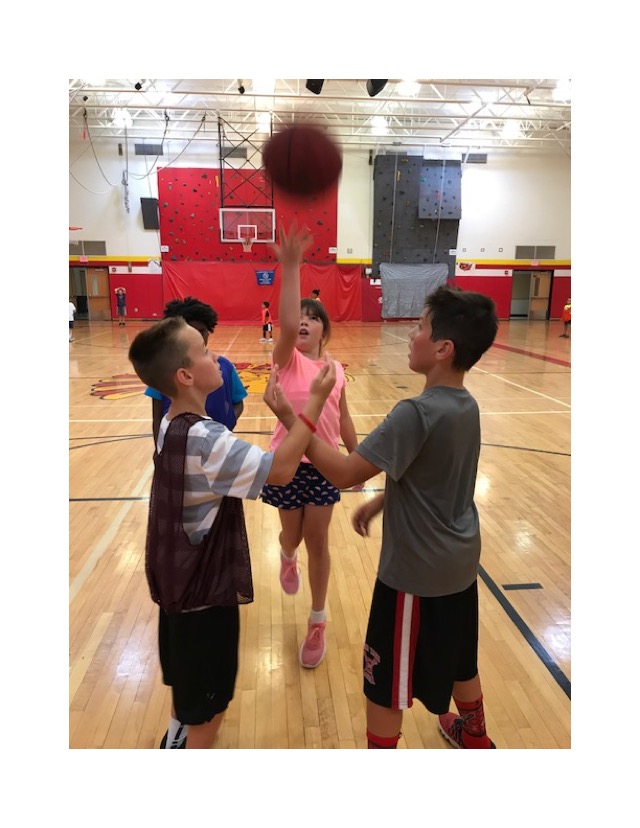 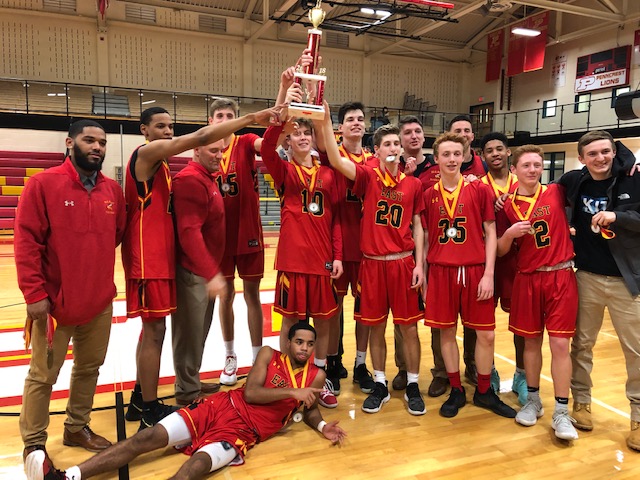 